2019년 제 2회 SWCIC 한국문화데이 외국인참가자 모집 안내문○ 주  제 : 한국 가락의 멋에 빠지다○ 일  시 : 2019.11.23 (토) 13:00 ~ 18:00 ○ 장  소 : 수원시청역 10번 출구 수원시국제교류센터 앞 집합○ 대  상 : 수원 거주 외국인 70명(선착순 모집)○ 비  용 : 무료○ 접수인원 : 선착순 70명 모집
○ 신청방법 : 구글 설문지 작성 (신청기간 : ~ 11. 20). Click -> (https://forms.gle/GMRnAjJHM89sVHTB9) 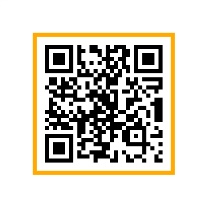 ○ 문  의 : seoheeing.suwon@gmail.com○프로그램 일정표○홈페이지URL : http://www.swcic.or.kr/
 ※ 예약제이기 때문에 노쇼 금지 입니다. 신중히 생각하신 후 신청 부탁드립니다.   (재)수원시국제교류센터 페이스북 : https://www.facebook.com/swcic/시 간내 용장  소비 고13:00 ~ 13:30 (30분)집합 및 오리엔테이션수원시청역 10번 출구 수원시국제교류센터 앞당일 상황에 따라 변동 될 수 있음13:30 ~ 14:00 (30분)이동당일 상황에 따라 변동 될 수 있음14:00 ~ 14:10 (10분)단체사진 촬영경기도국악당당일 상황에 따라 변동 될 수 있음14:10 ~ 15:40 (90분)경기민요/판소리 배우기경기도국악당 제 1,2강습실당일 상황에 따라 변동 될 수 있음16:00 ~ 17:30 (90분)관현악 공연 관람경기도국악당 흥겨운극장당일 상황에 따라 변동 될 수 있음